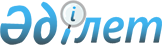 Сарысу ауданы бойынша табысы аз отбасыларына (азаматтарға) тұрғын үй көмегiн көрсету Ережелерiн бекiту туралы" Сарысу аудандық мәслихатының 2010 жылғы 24 желтоқсандағы № 46-15  шешіміне өзгерістер енгізу туралы
					
			Күшін жойған
			
			
		
					Жамбыл облысы Сарысу аудандық мәслихатының 2011 жылғы 7 қарашадағы N 56-4 шешімі. Сарысу аудандық Әділет басқармасында 2011 жылғы 22 қарашада 6-9-125 нөмірімен тіркелді. Күші жойылды - Жамбыл облысы Сарысу аудандық  мәслихатының 2013 жылғы 25 қыркүйекте № 21-16 шешімімен      Ескерту. Күші жойылды - Жамбыл облысы Сарысу аудандық  мәслихатының 25.09.2013 № 21-16 шешімімен.

      РҚАО ескертпесі:

      Мәтінде авторлық орфография және пунктуация сақталған.

      Қазақстан Республикасындағы жергiлiктi мемлекеттiк басқару және өзiн-өзi басқару туралы» Қазақстан Республикасының 2001 жылғы 23 қаңтардағы Заңының 6-бабына, «Тұрғын үй қатынастары туралы» Қазақстан Республикасы 1997 жылғы 16 сәуiрдегi Заңының 97-бабына сәйкес аудандық мәслихат ШЕШIМ ЕТТI:



      1. Сарысу аудандық мәслихатының 2010 жылғы 24 желтоқсандағы № 46-15 «Сарысу ауданы бойынша табысы аз отбасыларына (азаматтарға) тұрғын үй көмегiн көрсету Ережелерiн бекiту туралы» шешіміне (нормативтік құқықтық актілерді мемлекеттік тіркеу Тізілімінде № 6-9-112 болып тіркелген, 2011 жылдың 2 ақпандағы № 12 аудандық «Сарысу» газетінде жарияланған) келесі өзгерістер енгізілсін:аталған шешіммен бекітілген Сарысу ауданы бойынша табысы аз отбасыларына (азаматтарға) тұрғын үй көмегiн көрсету Ережелерінің:



      4-тармағы мынадай редакцияда жазылсын:

      «4. Тұрғын үй көмегі телекоммуникация желісіне қосылған телефон үшін абоненттік төлемақының, тұрғын үйді пайдаланғаны үшін жалға алу ақысының ұлғаюы бөлігінде тұрғын үйді (тұрғын ғимаратты) күтiп-ұстауға арналған шығыстарға, коммуналдық қызметтер мен байланыс қызметтерін тұтынуға нормалар шегінде ақы төлеу сомасы мен отбасының осы мақсаттарға жұмсаған шығыстарының шекті жол берілетін деңгейінің арасындағы айырма ретінде айқындалады.

      Отбасының шекті жол берілетін шығындарының үлесi отбасының жиынтық табысының 7 пайыз мөлшерiнде белгiленедi.»;



      7-тармағы мынадай редакцияда жазылсын:

      «7. Тұрғын үй көмегiнiң мөлшерi тұрғын үйді (тұрғын ғимаратты) күтiп-ұстауға арналған шығыстар, коммуналдық қызметтерді және телекоммуникацияның желісіне қосылған телефонға абоненттік ақының өсуі бөлігінде байланыс қызметтерін тұтыну, жергілікті атқарушы орган жеке тұрғын үй қорынан жалға алған тұрғын жайды пайдаланғаны үшiн жалға алу ақысын төлеуге кеткен нақты шығындардың сомасынан асырыла алмайды.»;



      8-тармағы алынып тасталсын:



      13-тармағы мынадай редакцияда жазылсын:

      «13. Тұрғын үйді (тұрғын ғимаратты) күтiп-ұстауға арналған шығыстар, коммуналдық қызметтерді және телекоммуникацияның желісіне қосылған телефонға абоненттік ақының өсуі бөлігінде байланыс қызметтерін тұтыну, жергілікті атқарушы орган жеке тұрғын үй қорынан жалға алған тұрғын жайды пайдаланғаны үшін жалға алу ақысын төлеуге шығындарды өтеу өтемақысы соммалары уәкілетті органмен екінші деңгейдегі банктер арқылы алушылардың өтініштері бойынша тиісті қызмет көрсетушілердің (қызмет жабдықтаушылардың) есеп шотына, ал телефон үшін абоненттік ақы тарифтерінің арттырылу өтемақысын абоненттердің жеке есеп шотына аударылыу мүмкін.».



      2. Осы шешiм әдiлет органдарында мемлекеттiк тiркелген күннен бастап күшiне енедi және алғаш ресми жарияланғаннан кейiн күнтiзбелiк он күн өткен соң қолданысқа енгiзiледi.

      

      Аудандық мәслихат                          Аудандық мәслихат

      сессиясының төрағасы                       хатшысы

      Б. Ильясов                                 М. Есмаханов
					© 2012. Қазақстан Республикасы Әділет министрлігінің «Қазақстан Республикасының Заңнама және құқықтық ақпарат институты» ШЖҚ РМК
				